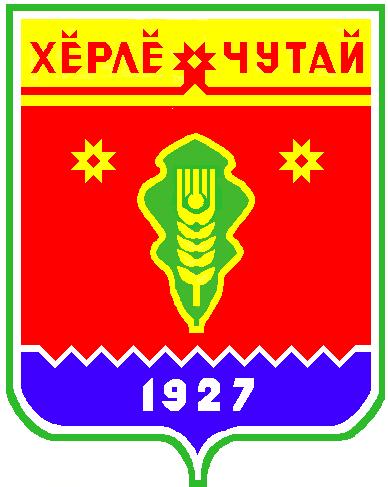 Постановлениеадминистрации  Атнарского сельского поселения Красночетайского района Чувашской Республики «Об обеспечении безопасности людей на водных объектах Атнарского сельского поселения Красночетайского района Чувашской Республики в осенне-зимний период 2022-2023 годов»от 07.10.2022 г. №122В соответствии с п. 24 ст. 15 Федерального закона от 6 октября . № 131-ФЗ «Об общих принципах организации местного самоуправления в Российской Федерации» (изменениями и дополнениями), постановлением Кабинета Министров Чувашской Республики от 26 мая . № 139 «Об утверждении Правил охраны жизни людей на воде в Чувашской Республике» в целях обеспечения безопасности людей на водоемах Атнарского сельского поселения в осенне-зимний период 2022-2023 годов  администрация Атнарского сельского поселения  п о с т а н о в л я е т:1. Разработать и утвердить план мероприятий по обеспечению безопасности людей на водных объектах в осенне-зимний период 2022-2023 годов; 2. Активизировать работу среди населения по разъяснению правил поведения, мер безопасности на воде и на льду в осенне-зимний период, используя для этого собрания граждан и родительские собрания в учебных заведениях; 3. Использовать в своей работе Правила охраны жизни людей на воде в Чувашской Республике; 4. Провести разъяснительную работу среди населения о запрете проведения игр и ловли рыб детьми и взрослыми до достижения толщины льда 7-. 5. Ответственным лицом за обеспечение безопасности на водных объектах и участвующего совместно с надзорными органами в проводимых проверках назначить ведущего специалиста-заместителя главы. 6. Предусмотреть при формировании местного бюджета Атнарского сельского поселения финансирование мероприятий по обеспечению безопасности людей на воде.7. Организовать проведение инструкторско-методических занятий на местах по отработке вопросов охраны жизни людей на льду (воде) во время ледостава.8. Организовать взаимодействие со спасательной станцией г. Шумерля с целью оперативного проведения аварийно-спасательных и других неотложных работ.9. Организовать с момента образования ледостава на водных объектах ежедневное проведение замеров толщины льда и определение его структуры утром и вечером, в период оттепели производить замеры и днем. 10. Определить: а) потенциально опасные участки водных объектов и обозначить их соответствующими знаками; б) специальные места для массового подледного лова рыбы рыболовами-любителями в зимний период; в)  при необходимости оборудовать места ледовых автогужевых и пеших переправ в соответствии с Правилами охраны жизни людей на воде в Чувашской Республике и требованиями руководящих документов, обеспечив развертывание на них спасательных постов; г) порядок привлечения добровольцев – общественников для оказания помощи профессиональным спасательным подразделениям в случае возникновения чрезвычайных ситуаций и происшествий на водных объектах.11. МБОУ «Атнарская СОШ»11.1.  Обеспечить проведение разъяснительную работу среди учащихся по обеспечению и соблюдению мер безопасности на воде и на льду в осенне-зимний период 2022-2023 годов; 11.2. Периодически доводить требования Правил охраны жизни людей на воде в Чувашской Республике до учащихся, а во время проведения родительских собраний – до родителей учащихся. 11.3. Провести профилактические мероприятия «Осторожно, тонкий лед!», организовать выступления по данной тематике в МБОУ «Атнарская СОШ», средствах массовой информации.12. Рекомендовать руководителям организаций и учреждений Атнарского сельского поселения: 12.1.  Запретить водителям автотранспортной техники и гужевому транспорту ездить по льду в необорудованных для этих целей местах. 13. Утвердить план основных мероприятий по обеспечению безопасности людей на водных объектах на территории Атнарского сельского поселения в осенне-зимний период 2022-2023 годов.14. Опубликовать настоящее постановление в информационном издании «Вестник Атнарского сельского поселения».  7. Контроль за выполнением настоящего постановления оставляю за собой.    Глава Атнарского сельского поселения                                                           В.В. ХрамовУТВЕРЖДАЮ:                           Глава Атнарского   сельского поселения                   В.В. ХрамовПЛАНосновных мероприятий по обеспечению безопасности людейна водных объектах в осенне-зимний период 2022-2023 годовПостановлениеадминистрации  Атнарского сельского поселения Красночетайского района Чувашской Республики «О мерах по усилению  пожарной безопасностив  осенне-зимний пожароопасный период 2022-2023 года на территории Атнарского сельского поселения Красночетайского района Чувашской Республики»от 07.10.2022 г. №123В соответствии с Федеральным законом от 21.12.1994 № 69-ФЗ «О пожарной безопасности» (с изменениями и дополнениями), с целью обеспечения первичных мер пожарной безопасности для защиты людей и сохранности материальных ценностей организаций, независимо от их организационно-правовых форм и форм собственности, а также защиты жилого сектора Атнарского сельского поселения Красночетайского района от пожаров в осенне-зимний период 2022-2023 г.г. администрация Атнарского сельского поселения п о с т а н о в л я е т:1. Обеспечить в целях пожаротушения условия для забора в любое время года воды из источников наружного водоснабжения, расположенных в сельских населенных пунктах и на прилегающих к ним территориях;2. Заключить договора с подрядными организациями по содержанию дорог между населенными пунктами, уличных дорог, дорог к противопожарным водоемам;3. Через старост и внештатных инспекторов активизировать среди населения работу по пропаганде мер пожарной безопасности в жилом секторе.4. Совместно с сотрудниками органов государственного пожарного надзора и ведомственной пожарной охраны организовать приемку помещений, в которых будут проводиться новогодние мероприятия с установкой новогодних елок, на предмет их соответствия противопожарным требованиям.5. При проведении новогодних мероприятий на объектах с массовым пребыванием людей установить дежурство специалистов администрации и членов добровольных пожарных дружин. Практически отработать с ними, дежурным персоналом объектов порядок действий на случай пожара, правила пользования первичными средствами пожаротушения.6. Организовать проверку готовности Атнарского противопожарного поста к работе в осенне-зимний пожароопасный период.7. Опубликовать настоящее постановление в печатном издании «Вестник Атнарского сельского поселения».8. Контроль за выполнением настоящего постановления возлагаю на себя.Глава Атнарского сельского поселения                                                              В.В. ХрамовУТВЕРЖДАЮ: Глава Атнарского                                                                               сельского поселения В.В. ХрамовПЛАНосновных мероприятий по обеспечению пожарной безопасности на осенне-зимний период 2022-2023г.г.инистро0.2№пп/пНаименование мероприятийСрок исполненияОтветственные исполнителиОтметка обисполнении1.Проведение заседание комиссии ЧС и ОПБ по вопросу обеспечения безопасности людей на водных объектах осенне-зимний период 2022-2023 годовОктябрь Председатель КЧС и ОПБ 2.Провести в МБОУ «Атнарская СОШ» и дошкольной группе МБОУ «Атнарская СОШ» профилактические мероприятия "Осторожно, тонкий лед" Октябрь - декабрьКЧС и ОПБ Атнарского сельского поселения3.Организовать проведение инструкторско-методических занятий по  отработке вопросов охраны жизни людей на льду (воде) во время ледоставаНоябрьКЧС и ОПБ Атнарского сельского поселения4.Организовать доведение правил охраны жизни людей на воде населениюПостоянноКЧС и ОПБ Атнарского сельского поселения5.Определить потенциально-опасные участки водоемов и обозначить их соответствующими предупреждающими и запрещающими знакамиС момента образования ледоставаКЧС и ОПБ Атнарского сельского поселения6.Довести до населения информацию об опасных участках водоемов и местах запрещенных для переправВ периодледоставаКЧС и ОПБ Атнарского сельского поселения№ п/пНаименование мероприятияСрок исполненияОтветственные исполнителиОтметка об исполненииПроведение разъяснительной работы с населением о правилах  пожарной  безопасности при пользовании помещениями в жилых зданиях;Содержание территорий в санитарном состоянии, соответствующем требованиям действующих  нормативных документов.До 30.10.2022КЧС и ОПБ Атнарского сельского поселенияПодготовить распорядительные документы об усилении противопожарной защиты подведомственных объектов с  принятием  конкретных планов неотложных противопожарных мероприятий, установить действенный контроль за их выполнением                                   До 30.11.2022КЧС и ОПБ Атнарского сельского поселенияПровести проверки противопожарного состояния жилого сектора поселенияпостоянноКЧС и ОПБ Атнарского сельского поселенияОрганизовать пропаганду мер  пожарной безопасности среди населения в осенне-зимний период,  при устройстве новогодних елок и проведении мероприятий с массовым пребыванием людейпостоянноКЧС и ОПБ Атнарского сельского поселенияСогласовать   сценарии   (программы) новогодних        представлений  до начала     представлений с ОНД Красночетайского района на предмет их соответствия противопожарным требованиямДо 01.12.2022Директор Атнарского СДКЗаключать договора на содержание автомобильных дорог, уличных дорог, проездов к противопожарным водоемам  По мере необходимостиГлава Атнарского сельского поселенияОсуществлять  контроль за очисткой уличных проездов и площадок для установки пожарной и специальной техники от мусора, снега и наледипостоянноГлава Атнарского сельского поселенияВЕСТНИК Атнарского сельского поселенияТир. 100 экз.с. Атнары, ул. Молодежная, 52аkrchet-atnar@cap.ruНомер сверстан ведущим специалистом администрации Атнарского сельского поселенияОтветственный за выпуск: В.В.ХрамовВыходит на русском  языке